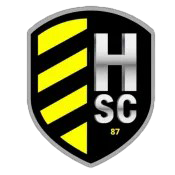 HERNANDO SOCCER CLUB REC COACHINGINFORMATION FORMNAME ___________________________________ AGE GROUP (U10 & up co-ed or Girls) __________CONTACT PHONE ________________________________ SHIRT SIZE (Men’s Polo Shirt) _________EMAIL (This is the way the league will contact you.  Please use an email address you use on a regular basis) __________________________________________________________________________________NUMBER OF YEARS COACHING WITH HSC __________________________________________TEAM NAME _________________________________________________________________________Which day and time do you plan to hold practices? _____________________________________________________________________________________DO YOU HAVE AN ASSISTANT COACH CHOSEN TO WORK WITH YOU?YES _____	NO _____IF YES: (EACH TEAM IS ALLOWED ONLY 1 ASSISTANT COACH)– WHO IS YOUR ASSISTANT COACH? __________________________________________________DO YOU HAVE A SPONSOR FOR YOUR TEAM?YES _____	NO  _____  WILL GET ONE _____IF YES:– WHO IS YOUR SPONSOR? ____________________________________________________________– WHAT COLOR UNIFORM WOULD THEY LIKE? _________________________________________EACH TEAM WILL BE ALLOWED TO PROTECT THE FOLLOWING NUMBER OF PLAYERS:U8 AND UNDER 3 PROTECTED PLAYERS (INCLUDING YOUR CHILD)U10 – U12 4 PROTECTED PLAYERS (INCLUDING YOUR CHILD)U14 AND UP 5 PROTECTED PLAYERS (INCLUDING YOUR CHILD)1st PROTECTED PLAYER:  _____________________________________________________________2nd PROTECTED PLAYER:  ____________________________________________________________3rd PROTECTED PLAYER:  _____________________________________________________________4th PROTECTED PLAYER:  _____________________________________________________________5th PROTECTED PLAYER:  _____________________________________________________________